ПЛАН РАБОТЫАдминистрации Старочеркасского сельского поселенияна период с 15.01.2018 г. по 21.01.2018 г.исп.: Богданов С.М.тел.: . 2-97-55№п/пНаименование мероприятийРассматриваемые вопросыДата, время и место проведения Количество участников и категории приглашенныхОтветственные за проведениеОтметка о выполнении1.Планёрное совещание Главы Старочеркасского сельского поселения - постановка задач на неделю с 15.01.2018 г. по 21.01.2018 г.15.01.20188-00кабинет Главы Старочеркасского сельского поселенияЗаместитель Главы Администрации Старочеркасского сельского поселения,  ведущие специалисты, инспекторыГалицин Е.В.2.Подготовка к празднованию «Дню освобождения станицы Старочеркасской»- постановка задач по подготовке к празднованию;- назначение ответственных;- подготовка заявки на в/ч  для воинского салюта.  с 15.01.2018 г. по 10.02.2018 г.Заместитель Главы Администрации Старочеркасского сельского, СДК, МБОУ  Старочеркасская СОШ, Галицин Е.В.3.Работа по благоустройству улиц, парковой зоны  Старочеркасского сельского поселенияежедневноПредставители  подрядной организации.Кубасова О.А.4.Прием посетителей Главой Старочеркасского сельского поселениявопросы по заявлению жителей Старочеркасского сельского поселения16.01.2018,18.01.2018с 8-00 до 12-00кабинет Главы Старочеркасского сельского поселенияИнспектор Богданов С.М.5.Заключение договоров на вывоз ТБО с населениемРемонт уличного освещенияОтлов бесхозяйных животных (собак)реестры договоровпо заявкампо заявкам ПостоянноСотрудники администрации Кубасова О.А.6.Формирование базы данных идентифицированных земельных участков по программе ЗУМО, ФИАС- Идентификация земельпередача данных в МИФНС №11 работа со спискамиработа со списками выявление задвоенных участков запросы в россреестр- оформление документации на бесхозные участкиПостоянно Специалисты  администрацииПрокофьева А.А.7.Межведомственное взаимодействиеСИРАРМ ПлатежиГАС УправлениеПортал Государственных услугГИС ЖКХПринятие и отправка межведомственных запросов-внесение платежных поручений-составление отчетов- разъяснительная работа с населениемПостоянноСотрудники администрацииБогданов С.М.8.Работа по собираемости налоговСверка  с  ИФНС№19Объезды задолжников по налогам с судебными приставамиприглашение и объезд задолжников, подготовка документации для сверкиПостоянноСотрудники администрацииПрокофьева А.А.9.Подготовка к проведению  в станице Старочеркасской Православного праздника «Крещение Господнее»постановка задач по подготовке к празднованию;- назначение ответственных;с 15.01.2018 по 18.01.2018Заместитель Главы Администрации Старочеркасского сельского поселения,  ведущие специалисты, инспекторы. Галицин Е.В.Глава Старочеркасского сельского поселения  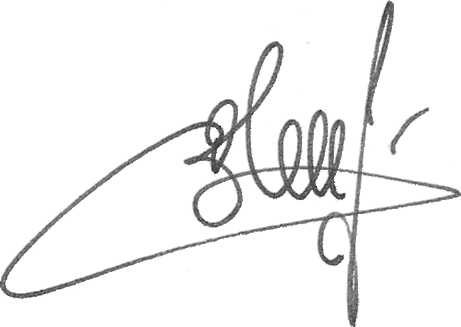 Е.В. Галицин